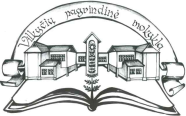 ŠILUTĖS R. VILKYČIŲ PAGRINDINĖ MOKYKLA2018 M. BALANDŽIO MĖNESIO VEIKLOS PLANAS___________________________________________Eil. Nr.Veiklos temaData, laikasAtsakingi                                                 1. POSĖDŽIAI                                                 1. POSĖDŽIAI                                                 1. POSĖDŽIAI                                                 1. POSĖDŽIAI1. Mokytojų tarybos posėdis.1. Tyrimo „Mokinių ugdymo(si) poreikiai pamokoje“ pristatymas.2. Gerai besimokančių mokinių poreikių nustatymo apibendrinimas.3. Mokinių tėvų (globėjų, rūpintojų), 5-10 klasių mokinių nuomonės apie mokyklą pristatymas.4. Pedagoginės ir psichologinės pagalbos efektyvumas mokinio individualiai pažangai.   26 d. 14.00 val.Pavaduotoja ugdymui,švietimo pagalbos mokiniui specialistai2.Mokyklos tarybos posėdis.1. Mokinių elgesio taisyklių peržiūrėjimas ir pasiūlymų teikimas.2. Mokyklinės uniformos dėvėjimo problema.B. Dapkūnienė3.Vyresniųjų klasių mokytojų metodinės grupės veikla1. Metodinė valanda  „Mokinių vertinimo ir įsivertinimo metodai pamokoje“.2. Praktinė veikla mokytojams: „Web 2.0 įrankis – testų kūrimas“.4 d. 10.00 val.V. Norvilienė, (ruošiasi pasisakyti visi grupės nariai)R. Barkauskienė4.Priešmokyklinio ir pradinio ugdymo metodinės grupės veikla1. Diskusija „Integraciniai ryšiai pamokoje“.2. Kolegialios patirties sklaida (OPKUS, programų „Obuolio draugai, „Zipio draugai“ įgyvendinimas“).Z. Čekienė, (ruošiasi pasisakyti visi grupės nariai)5.Klasių vadovų metodinės grupės veiklaDiskusijos:1.  „OPKUS įgyvendinimas klasių valandėlių metu“.2. „Auklėtinių asmeninės pažangos įsivertinimas“.B. Dapkūnienė (ruošiasi pasisakyti visi klasių vadovai)2. MOKYKLOS VEIKLOS ĮSIVERTINIMAS1.Veiklos rodiklių „1.2.1. Mokinio pasiekimai ir pažanga“ ir  „2.1.3. Orientavimasis į mokinių poreikius“  vertinimas.Visą mėnesįDarbo grupės3. MSG SUSIRINKIMAI3. MSG SUSIRINKIMAI3. MSG SUSIRINKIMAI3. MSG SUSIRINKIMAI1.Pirmos grupės.16 d.A. Montrimienė, J. Valutienė2.Antros grupės.17 d.A. Mikužienė, J. Barškietienė3.Trečios grupės.18 d.J. Dargužienė, R. Malinauskienė                                                   4. ATVIRŲ IR ATVIRŲ – INTEGRUOTŲ PAMOKŲ STEBĖJIMAS IR APTARIMAS                                                   4. ATVIRŲ IR ATVIRŲ – INTEGRUOTŲ PAMOKŲ STEBĖJIMAS IR APTARIMAS                                                   4. ATVIRŲ IR ATVIRŲ – INTEGRUOTŲ PAMOKŲ STEBĖJIMAS IR APTARIMAS                                                   4. ATVIRŲ IR ATVIRŲ – INTEGRUOTŲ PAMOKŲ STEBĖJIMAS IR APTARIMAS1.Lietuvių kalbos ir literatūros pamoka 9 klasėje.A. Mikužienė2.Anglų kalbos pamoka 7 klasėje.J. Dargužienė3.Atvira veikla priešmokyklinėje grupėje.V. Plieniuvienė4.Muzikos ir matematikos pamoka 7 klasėje.J. Valutienė, A. Montrimienė5.Lietuvių kalba 1 klasėje.J. Kaminskas6.Matematika 2 klasėjeZ. Čekienė7.Matematika 3 klasėjeD. Jonušienė8.Atviro edukacinio užsiėmimo „Margučių pintinėlė“ stebėjimas ir aptarimas „Boružėlių“ gr.05 d.D. Karlonienė                                                     5. RENGINIAI (OLIMPIADOS, PARODOS, PROJEKTAI)                                                     5. RENGINIAI (OLIMPIADOS, PARODOS, PROJEKTAI)                                                     5. RENGINIAI (OLIMPIADOS, PARODOS, PROJEKTAI)                                                     5. RENGINIAI (OLIMPIADOS, PARODOS, PROJEKTAI)1.Atvelykio šventė (pradinės klasės).D. Jonušienė2.Geriausių sportininkų apdovanojimo šventė.B. Mulskis3.Integruotas IT ir kitų dalykų mokyklinis projektas „Lankstinukas“ 7 kl.R. Barkauskienė4.Integruota diena „Vaikai skaito vaikams“.19 d.5.Projektas „Margučių pintinėlė“. (Ikimokyklinės gr.)Kovo 26 d. – balandžio 06 d.D. Karlonienė, V. Vytuvienė, A. Motiejauskaitė-Milė, L. Uginčiūtė                                                     6. PRIEŽIŪRA                                                     6. PRIEŽIŪRA                                                     6. PRIEŽIŪRA                                                     6. PRIEŽIŪRA1.Pritaikytos programos. Refleksijos pildymas.Visą mėnesįV. Jurgelevičiutė2.Tamo dienyno pildymo tvarkos aprašo laikymasis.Visą mėnesįV. Jurgelevičiutė3.NMPP vykdymas ir vertinimas.Visą mėnesįV. Jurgelevičiutė4.Anglų kalbos testas 10 klasės mokiniams kalbos mokėjimo lygiui nustatyti (pagal ŠMM parengtas rekomendacijas).Visą mėnesįV. Jurgelevičiutė